Conocemos a gente de Latinoamérica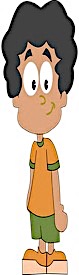 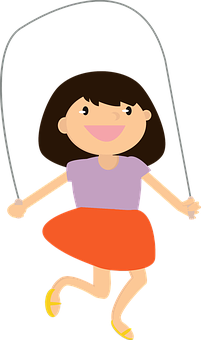 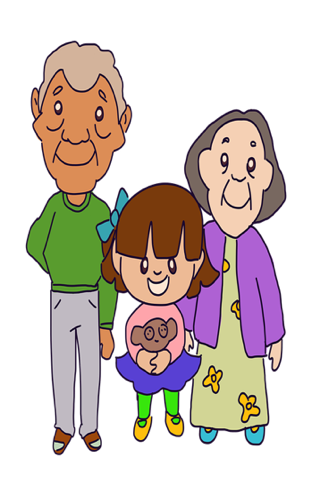 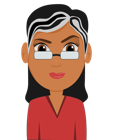 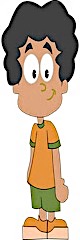 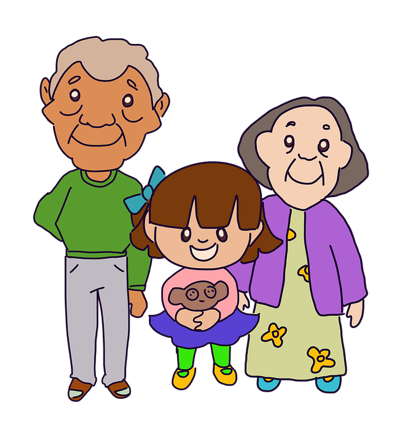 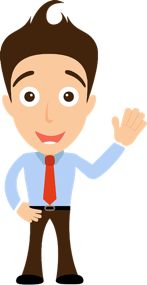 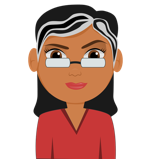 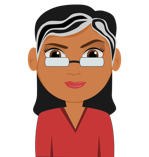 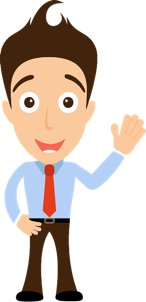 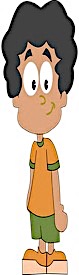 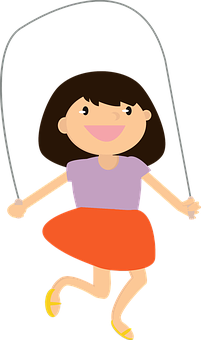 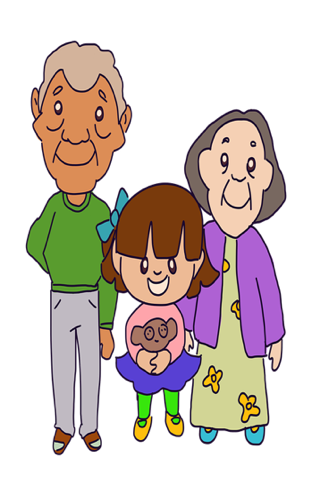 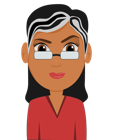 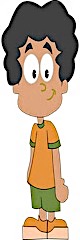 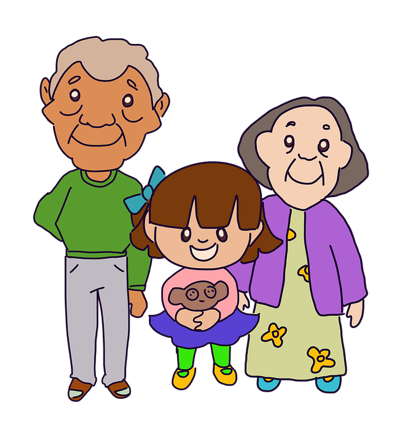 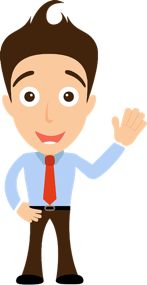 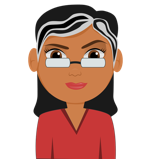 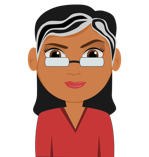 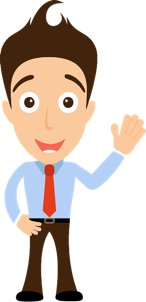 Lee y completa los diálogos con estas palabras1.3.2.2.4.